Российская сессия Всемирного Коммуникативного Давосского ФорумаДата проведения: 10.04.2014 в 10:00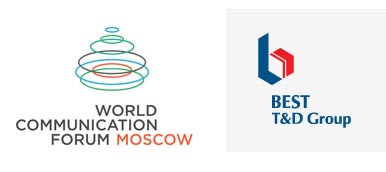 World Communication Forum in Davos «WCF in Davos» - крупнейшее мировое событие в сфере коммуникаций, на котором формируется общее понимание следующего шага развития коммуникаций, формирования повестки развития индустрии коммуникаций, происходит обмен лучшим опытом и новыми идеями и проектами.Он структурирован вокруг ярких дебатов, подчеркивающих различия точек зрения на ключевые вызовы индустрии коммуникаций и нацелен на запуск глубокого профессионального обсуждения. Аудитория Форума – топ-менеджеры крупнейших компаний, работающие в сфере Corporate Affairs, Public Relations, Marketing, Investor Relations, руководители СМИ, собственники и партнеры консалтинговых агентств, профессора бизнес- школ, политики.В общей сложности в WCF in Davos приняли участие более 1000 ведущих участников рынка коммуникаций. Ведущими партнерами WCF in Davos являются крупнейшие российские и иностранные компании, работающие в сфере коммуникаций, а также компании, в бизнес-процессах которых коммуникации занимают существенное место.Выступления спикеров на основной и региональной сессиях вызывают большой интерес международного профессионального сообщества и СМИ.Быть первым!ЛИДЕРСТВО & КОММУНИКАЦИИПриглашаем Вас на Российскую сессию Всемирного Коммуникационного Форума/WCFDavos 10-11 АПРЕЛЯ 2014 г.по адресу г. Москва, РСПП, Котельническая наб., д. 17Форум уже пять лет проходит в Давосе и собирает мировое профессиональное коммьюнити в области корпоративных, общественных и медиа-коммуникаций.www.forumdavos.com
 СПИКЕРЫ ФОРУМА:Первые лица компаний, лидеры общественного мнения, директора по коммуникациям компаний- лидеров, директора по развитию, директора по HR.В ПРОГРАММЕ СЕССИИ:Исаак Мао, соучредитель и директор «Social brain», венчурный капиталист, архитектор программного обеспечения, медиа-исследователь: Sharism — философия будущего.Подробная программа.ДИСКУССИИ:Как изобретать новые бизнес-идеи, стать лидером на рынке, или создать свою нишу на рынке?Как стать номер 1?Коммуникации и позиционирование вузов и образовательных программАгентство 2.0 - команда, стратегия, гибкостьЛичный брендинг: как быть человеком-брендом.Как изобретать новые бизнес-идеи, стать лидером на рынке, или создать свою нишу на рынке?Топ-блогеры Рунета. Возможности влияния.Новая интерпретация формулы MICE: Multichannel, Inspiring, Communicative, Engaging.Мастер-класс от Бизнес-школы РСПП: Five management features contrary to leadership.Real Srorytelling. История жизни топ-лидера.Вечернее мероприятиеМастер-класс от Марка КукушкинаЗадайте свой вопрос организаторам форума:Александра Махотина+7-495-988-7175moscow@forumdavos.com